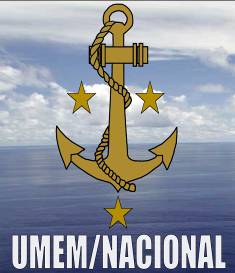 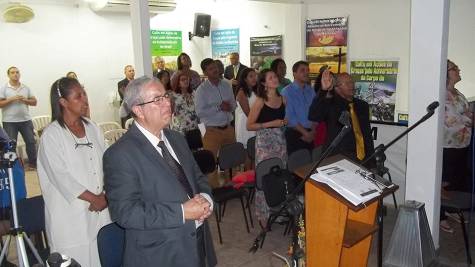 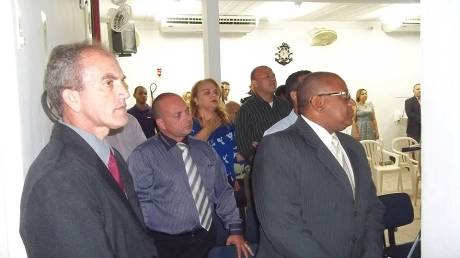 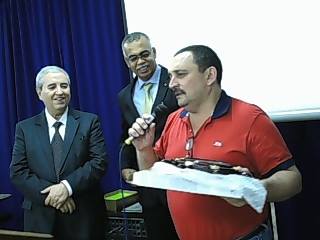 dia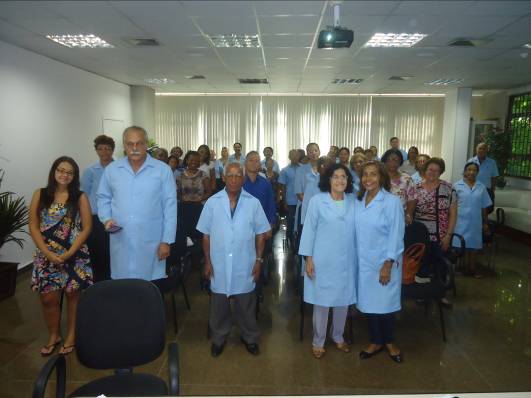 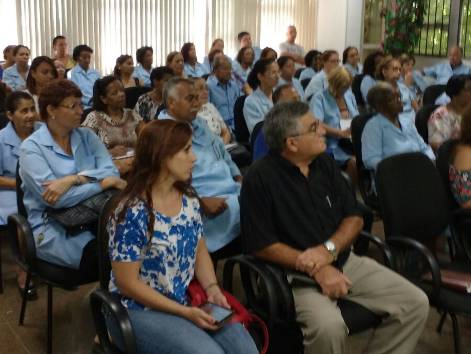 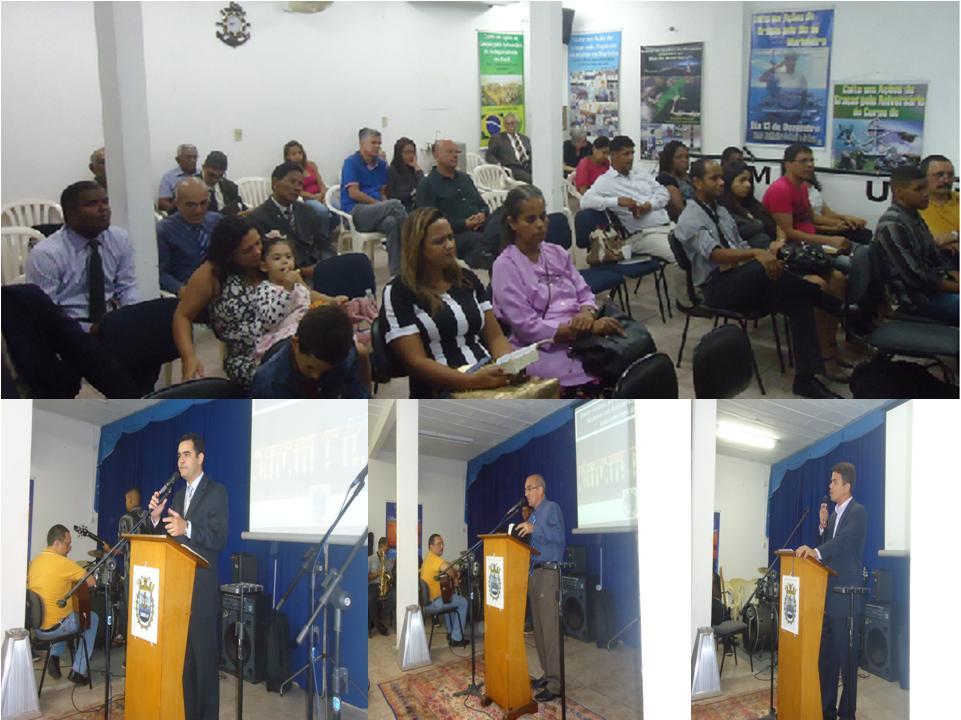 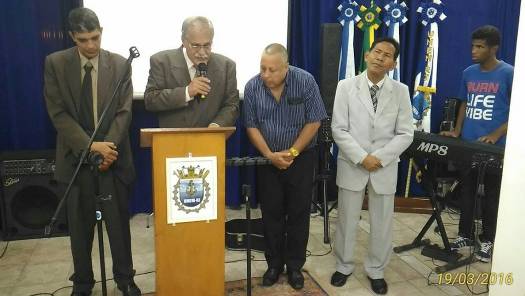 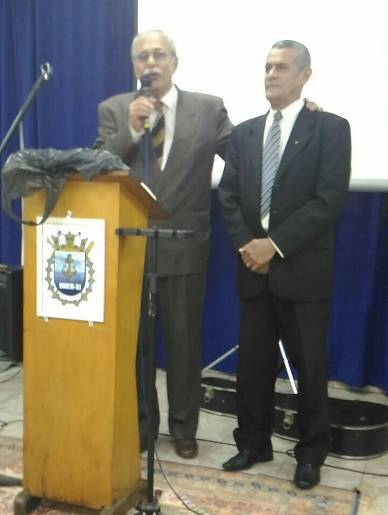 